“Successful Living Through Jesus Christ” 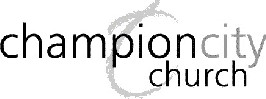 Youth Group Student Ministry MISSION:  Safe & fun environment for the development of relational Christian discipleship   among tweens and teenagers.   EXPECTATIONS  	 	FOR YOUTH: Be committed to attending both Church (sit together!) & youth events consistently & inviting friends regularly! Respectfully participate, be cooperative & give attention to event goals, guidelines, boundaries, participants & leaders. Dress modestly & appropriately for each activity. Be responsible & respectful for yours & others’ belongings & property (venues). Use of cell phones & other electronic devices is limited during events. Avoid profane, derogatory, discriminatory, offensive language or gestures. Zero tolerance for prohibited substances, drugs/alcohol, violent behaviour/threats, racism, disrespect & exclusion towards others.  	 	FOR PARENTS: Commit to both Church attendance & Youth Group as a priority in your family schedule, budget, discipleship journey of your youth and outreach to their friends. Give attention to event details, emails, carpooling sign-ups & payment deadlines. Be on time for event times and carpooling arrangements. Communicate weekly whether your youth & their friends will be attending or not.  Communicate encouragement often and any concerns or questions with the leaders early. Respect, support and appreciate the sacrificial efforts of CCC’s Youth leaders/volunteers. Be quick to offer help by supplying such things as rides, snacks, financial support, hosting, chaperoning, etc.  		FOR LEADERS: Kayla Prentice (780) 983-3305; Cathy Kgaodi, Alicia Bourne & Duncan Bourne  Commitment to CCC involvement, accountable to CCC leadership & the families you serve. Comply with CCC’s Ministry Involvement Code of Conduct & Application Process Complete CCC’s 3-step background screening process  Plan & communicate clearly & regularly with youth & parents the schedule of events. Strive towards achieving CCC’s Youth Mission & Values. Consistently model Jesus’ love, a godly lifestyle above reproach, & a sincere relationship with the Lord – at Youth Group, Church & in the community! “Thanks be to God who always causes us to triumph in Christ”  2 Cor.2:14 12709 50 St.   Edmonton, AB   ph. (780) 472-2700; WEBSITE: www.championcitychurch.com CULTURE:    L – Loving 	 CORE VALUES: The Father, Jesus & Holy Spirit are God.    	 	A – Accepting God is always good!  	 	F – Friendly  The Bible is God’s relevant Word for us.  	  	 	F – Fun 	 All people are valuable & highly respected. 